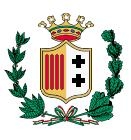 CITTA’ METROPOLITANA DI REGGIO CALABRIASettore  11 -   VIABILITA’ -  Servizio mobilita’, trasporti, itsAl Dirigente del Settore 11Piazza Castello (Ex Compartimento FF. SS.)
89125 -  Reggio Calabria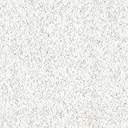 ATTENZIONE: QUESTO MODULO CONTIENE AUTOCERTIFICAZIONI RESE AI SENSI DEGLI ART. 46 E 47 DEL D.P.R.28 DICEMBRE 2000 N. 445 (TESTO UNICO SULLA DOCUMENTAZIONE AMMINISTRATIVA).CON LA FIRMA DEL PRESENTE MODELL IL SOTTOSCRITTORE DICHIARA DI ESSERE CONSAPEVOLE  DELLE SANZIONI PENALI E AMMINISTRATIVE PREVISTE DALL’ART.  75 E 76 DEL T.U. IN CASO  DI  DICHIARAZIONI FALSE , FALSITA’ NEGLI ATTI, USO ED ESIBIZIONE DI ATTI FALSI O CONTENENTI DATI NON RISPONDENTI A VERITA’. NONCHE’ DI RENDERE I DATI SOTTO LA PROPRIA RESPONSABILITA’, CONSAPEVOLE CHE L’AMMINISTRAZIONE PROCEDERA’ AI CONTROLLI PREVISTI DALL’ART.71 DELT.U..  DICHIARA DI ESSERE CONSAPEVOLE ANCHE CHE AI SENSI DELL’ART 19, COMMA 6, DELLA LEGGE 241/90: ”OVE IL FATTO NON COSTITUISCA PIÙ GRAVE REATO, CHIUNQUE, NELLE DICHIARAZIONI O ATTESTAZIONI O ASSEVERAZIONI CHE CORREDANO LA SEGNALAZIONE DI INIZIO ATTIVITÀ, DICHIARA O ATTESTA FALSAMENTE L’ESISTENZA DEI REQUISITI O DEI PRESUPPOSTI DI CUI AL COMMA 1 È PUNITO CON LA RECLUSIONE DA UNO A TRE ANNI”.DATI DEL DICHIARANTE 1	.Cognome _________________________________________ Nome ____________________________________________________ codice fiscale __________________________________ sesso __Nato/a _______________________________________ prov. ____ Stato ____________________________________il ____/____/______	cittadinanza _________________________________________________estremi del documento di soggiorno ______________________________________________(se cittadino non UE) rilasciato da _________________________________________________________ il _________________ scadenza _____________________residente in _____________________________ prov. _____ Stato ______________________________ indirizzo ________________________________________ n. ______ CAP ____________PEC/posta elettronica _______________________________________________ tel. fisso/cellulare _______________Denominazione (nome della ditta, ente, azienda o ragione sociale) __________________________________________________________________________________________ Forma giuridica _________________________________ codice fiscale/p. IVA ____________________________________________________iscritta alla Camera di Commercio (C.C.I.A.A.) di ______________________________ n. REA ________________con sede legale nel Comune di ___________________________________________________________ prov ______CAP _______________ Indirizzo ________________________________________________________ N._________Telefono fisso/cell. _____________________________________________ fax _______________________PEC (obbligatoria)______________________________________________________________________INDIRIZZO DELL’ATTIVITÀ (compilare solo se diverso da quello della ditta/società/impresa)	.Via/piazza __________________________________________________________________ n. __________________Nel caso di SCIA presentata da persona giuridica i requisiti prescritti, ad eccezione della capacità finanziaria che deve essere posseduta dalla persona giuridica, sono richiesti al legale rappresentante.Firma______________________Comune ________________________________________________________ prov. _____ CAP _________________Stato ___________________________ Telefono fisso/cell. _______________________ fax _____________________barrare la casella relativa al motivo per il quale la presente SCIA è presentata e compilareA – TRASFERIMENTO DI SEDE/MODIFICHE AI LOCALI DELLA SEDE ATTUALE	.Il sottoscritto/a segnala che l’esercizio dell’attività di SCUOLA NAUTICA già avviato con la DIA/SCIA/autorizzazione prot. n._____________________ del __________________ sarà trasferito dalla data del ________________ (il trasferimento di sede deve essere comunicato prima o, al più, nello stesso giorno della sua effettuazione)DA	Comune, via ____________________________________________________________________________ CAP ____________Comune, via ____________________________________________________________________________ CAP ____________oppureIl sottoscritto/a segnala2 che i locali già sede dell’attività di SCUOLA NAUTICA, avviata con la DIA/SCIA/autorizzazione prot. n. _____________________ del ______________, dal _____________ (indicare la data della fine dei lavori relativi alle modifiche)presentano   le   seguenti   modifiche3:   ____________________________________________________________________________________________________________________________________________________________________________dati catastali riferiti a tale sede sono i seguenti: Foglio n. ________ particella. _____________ sub. __________________ sez._______________;A tal fineDICHIARAche i dati catastali riferiti a tali locali sono i seguenti: Foglio n. ________ particella _____________ sub.__________________ sez. _______________;che i locali in cui è esercitata l’attività di Scuola Nautica rispettano le prescrizioni di cui all’art. 7  del Regolamento metropolitano per l’autorizzazione e la vigilanza delle scuole nautiche;(art. 7 comma 1 lettere “a”, “b” e “c” del Regolamento metropolitano per l’autorizzazione e la vigilanza delle scuole nautiche)I locali della Scuola Nautica … (omissis) … devono comprendere:un’aula di almeno mq. 25 di superficie e comunque tale che per ogni allievo siano disponibili almeno mq. 1,50, dotata di idoneo arredamento e separata dagli uffici o da altri locali di ricevimento del pubblico;un ufficio di segreteria di almeno mq. 10 di superficie antistante l’aula oppure laterale alla stessa con ingresso autonomo;servizi igienici composti da bagno e antibagno, illuminati ed areati (anche, eventualmente, con impianti di aerazione forzata ed illuminazione elettrica).che i locali della Scuola Nautica sono:di  PROPRIETÀ  del  soggetto  titolare  della  Scuola  Nautica,  con  atto  trascritto  presso  la  Conservatoria  di_______________________________________in data _______________ al n. ____________;in   LOCAZIONE   con   contratto   tra   il   soggetto   TITOLARE   della   Scuola   Nautica   e_____________________________________________ C.F _____________________________________________ sottoscritto il_________________  e  registrato  presso  l’Agenzia  delle  Entrate  di  _____________________________  al  numero__________________ serie ____________ con validità fino al __________________in (cancellare la voce che non ricorre) COMODATO/ALTRO (indicare) _____________________________ con atto fra il soggetto TITOLARE della Scuola Nautica e _________________________________ C.F ________________________________ sottoscritto il ___________ e registrato/trascritto presso ________________________________________ in data __________________ al n._________che i locali in cui è esercitata l’attività di Scuola Nautica:La comunicazione delle modifiche ai locali deve essere effettuata al più entro 10 giorni dalla data di ultimazione dei lavori. La responsabilità per l’utilizzo degli stessi durante i lavori resta in capo al titolare della Scuola Nautica. Tale utilizzo è comunque subordinato al rispetto sia delle norme in materia di Scuole Nautiche che di quelle in materia di salute e sicurezza.Descrivere le modifiche (ad esempio: ampliamente sede per annessione ulteriore locale, variazione nella divisione interna dei locali).Firma ______________________________Sono costituiti da un’autonoma unità immobiliare al cui interno non è svolta altra attività; oppureSono costituiti da un’autonoma unità immobiliare al cui interno è svolta solo l’ulteriore attività di Autoscuola (associata o meno all’attività di Consulenza Automobilistica);Allega dichiarazione, resa secondo il facsimile predisposto dalla Città Metropolitana, attestante:Che l’altezza minima dei detti locali, la/le aula/e ed i servizi igienici sono conformi al regolamento edilizio vigente nel comune ove ha sede la scuola, in riferimento a tale attività o, in mancanza, all’attività commerciale;Che i locali sono idonei ed agibili per l’uso Scuola Nautica avuto riguardo anche della loro destinazione d’uso, avuto riguardo delle norme, regolamenti e strumenti, anche comunali, in materia urbanistica e di edilizia, nonchè delle norme in materia di eliminazione delle barriere architettoniche, di sicurezza antincendio, igienico-sanitaria, di tutela della salute nei luoghi pubblici e di protezione della salute e sicurezza dei lavoratori;I titoli abilitativi urbanistici (certificati agibilità/destinazione d’uso) riferiti ai locali e l’assenza di modifiche o interventi, abusivamente realizzati nei locali, tali da comportare la decadenza della validità dei detti titoli abilitativi;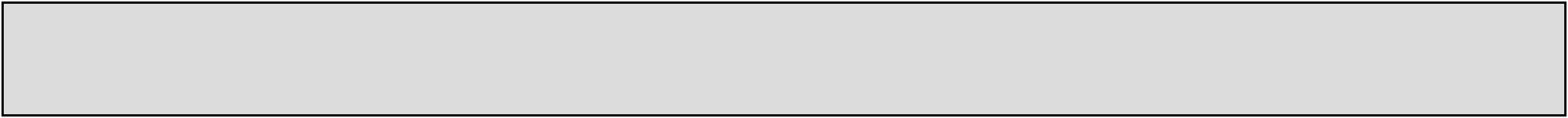 ATTENZIONE: considerato il contenuto della suddetta dichiarazione si richiama l’attenzione di chi sottoscrive il presente modello sulla scelta di renderla direttamente o farla rendere a tecnico iscritto a alboo ordine professionale.di avere effettuato il versamento di euro 120,00 a favore della Città Metropolitana, come da allegata attestazione.DICHIARA, infine,che, fatto salvo quanto indicato con la presente comunicazione, non è intervenuta alcuna variazione relativamente agli altri requisiti prescritti per l’esercizio dell’attività di Scuola Nautica già in precedenza dimostrati alla Città Metropolitana;B – VARIAZIONE4 DELLA DENOMINAZIONE/RAGIONE SOCIALE	.Il sottoscritto/a segnala che la denominazione dell’impresa/società già esercente l’attività di Scuola Nautica, avviata con laDIA/SCIA/autorizzazione prot. n. _____________________ del __________________, è variata con atto del ___________________DA ________________________________________________________________________________________________________A __________________________________________________________________________________________________________DICHIARAche, fatto salvo quanto indicato con la presente comunicazione, non è intervenuta alcuna variazione relativamente agli altri requisiti prescritti per l’esercizio dell’attività di Scuola Nautica già in precedenza dimostrati alla Città Metropolitana;C – VARIAZIONE DELLA INSEGNA	.Il sottoscritto/a segnala la variazione della INSEGNA (e, quindi, della denominazione della Scuola Nautica) dell’attività di ScuolaNautica già avviata con la DIA/SCIA/autorizzazione prot. n. _____________________ del __________________. Tale variazione èavvenuta con atto del ______________________L’attuale insegna è _____________________________________________________________________________________________DICHIARAche, fatto salvo quanto indicato con la presente comunicazione, non è intervenuta alcuna variazione relativamente agli altri requisiti prescritti per l’esercizio dell’attività di Scuola Nautica già in precedenza dimostrati alla Città metropolitana;D – MODIFICA SOCIETARIA (RISERVATO ALLE SOCIETA’)	.La possibilità di utilizzare il presente modello è limitata al caso in cui la variazione di denominazione/ragione sociale non sia conseguenza di vicende che hanno determinato la variazione della titolarità di Scuola Nautica. In tali casi, infatti, il presente modello non è utilizzabile ma deve procedersi alla presentazione di una nuova dichiarazione di inizio attività.                                          Firma ______________________________Il sottoscritto/a segnala che la società già esercente l’attività di Scuola Nautica, avviata con la DIA/SCIA/autorizzazione prot. n._____________________ del __________________, ha subito la seguente modifica che non ha comportato variazione nella titolarità della scuola nautica5 (descrivere la modifica intervenuta):__________________________________________________________________________________________________________________________________________________________________________________________________________________________________________________________________________________DICHIARAche la suddetta variazione è avvenuta con il seguente atto: _____________________________________________ del______________ registrato/trascritto presso _____________________________________________ in data _______________al n. _____________;che la Scuola Nautica continua la propria attività permanendo i requisiti prescritti ;Ai fini della dimostrazione della capacità finanziariaDICHIARAche il titolare della scuola nautica (persona fisica o giuridica, società) a nome del quale la presente Scia è presentata, possiede una capacità finanziaria di € 25.822,84 come da allegata attestazione di capacità finanziaria, resa secondo il facsimile predisposto dalla Città Metropolitana, rilasciata in data _____________ da _______________________________________________________________oppureche il titolare della scuola nautica (persona fisica o giuridica, società) a nome del quale la presente Scia è presentata, possiede beni immobili di proprietà liberi da gravami ipotecari di valore non inferiore a € 51.645,69 come da allegata dichiarazione, resa secondo il facsimilepredisposto dalla Città Metropolitana;oppureche il titolare della scuola nautica (persona fisica o giuridica, società) a nome del quale la presente Scia è presentata, possiede risorsefinanziarie proprie per un importo non inferiore a € 51.645,69, come da allegata certificazione rilasciata dall’Azienda o Istituto di credito presso la quale le suddette risorse sono depositate;oppureche le modifiche intervenute non hanno inciso riguardo la capacità finanziaria, che continua ad essere posseduta secondo quanto già dimostrato in precedenza alla Città Metropolitana;DICHIARAche a seguito delle dette variazioni non sono intervenute variazioni circa la responsabilità della Scuola Nautica, già in capo allo scrivente; oppureche a seguito delle dette variazioni, responsabile della Scuola Nautica è divenuto lo scrivente, in possesso dei requisiti prescritti come da autocertificazione più avanti resa;che, fatto salvo quanto indicato con la presente comunicazione, non è intervenuta alcuna variazione relativamente agli altri requisiti prescritti per l’esercizio dell’attività di Scuola Nautica già in precedenza dimostrati alla Città Metropolitana;E – VARIAZIONE TIPOLOGIE DI INSEGNAMENTO E/O DEI MEZZI NAUTICI	.Il sottoscritto/a segnala che l’attività di Scuola Nautica già avviata con la SCIA/autorizzazione prot. n. _____________________ del__________________, è variata riguardo:le tipologie d’insegnamento svolto, che DA OGGI sono:a. l’istruzione e la formazione dei candidati agli esami per il conseguimento delle patenti Nautiche di categoria A per la navigazione entro dodici miglia dalla costa,  LIMITATA  NON LIMITATA alle sole unità a motore; comprende le analoghe patenti C;b. l’istruzione e la formazione dei candidati agli esami per il conseguimento delle patenti Nautiche di categoria A per la navigazione oltre dodici miglia dalla costa,  LIMITATA  NON LIMITATA alle sole unità a motore; comprende le analoghe patenti C;c. l’istruzione e la formazione dei candidati agli esami per il conseguimento delle patenti Nautiche di categoria B.Al riguardo, si segnala che l’ufficio resta a disposizione per verificare se le variazioni siano tali da comportare la variazione della titolarità della Scuola Nautica e, quindi, l’obbligo di presentazione di una nuova Segnalazione Certificata di inizio attività come, ad esempio, nel caso di variazione dei soci illimitatamente responsabili di società di persone.Firma ______________________________i mezzi nautici e motori DA OGGI utilizzati, indicati nella allegata dichiarazione;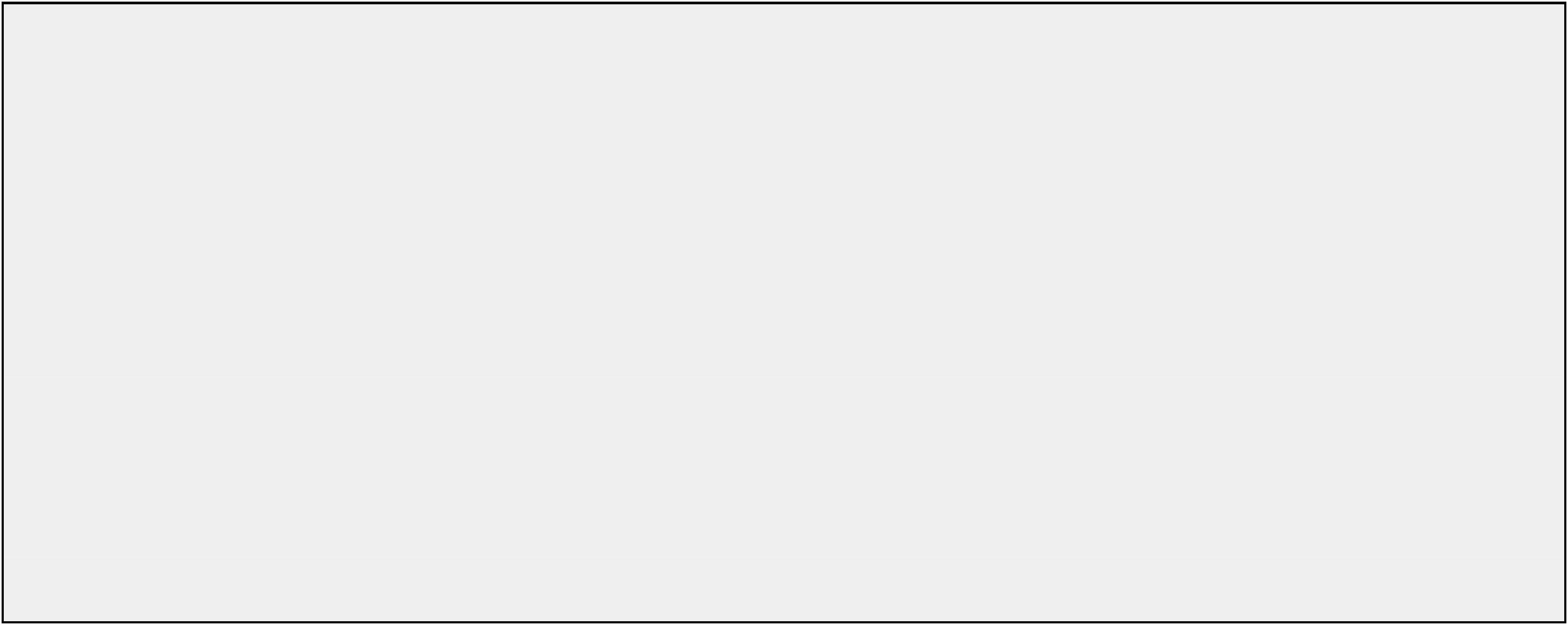 Ai fini del possesso ed idoneità dell’arredamento, del materiale didattico e dei mezzi nautici e motoriDICHIARAche la scuola nautica è dotata dell’arredamento, del materiale didattico e dei mezzi nautici indicati nella dichiarazione allegata redatta secondo il facsimile predisposto dalla Città Metropolitana;che la conformità di tale arredamento e materiale didattico, alle prescrizioni di cui all’art. 8 del Regolamento metropolitano per l’autorizzazione e la vigilanza delle scuole nautiche, e la abilitazione dei detti mezzi nautici e motori alla navigazione corrispondente e compatibile con le categorie di patente nautica per le quali la Scuola Nautica svolge l’istruzione e la formazione dei candidati agli esami, è attestata dalla dichiarazione allegata redatta secondo il facsimile predisposto dalla Città Metropolitana;ATTENZIONE: la dichiarazione di cui al punto b) sostituisce, secondo le previsioni dell’art. 19 della L. 241/90, il parere preventivo previsto dall’art. 42, comma 2, del D.M. 29 luglio 2008, n. 146, reso dal Capo Compartimento Marittimo o Direzione Generale Territoriale del Ministero delle Infrastrutture e Trasporti, salve le verifiche successive di tali amministrazioni in quanto competenti. La dichiarazione verrà, pertanto, sottoposta al vaglio di dette Amministrazioni, secondo il riparto di competenza fissato dal Regolamento metropolitano in materia. Considerati gli aspetti tecnici della dichiarazione, è rimessa alla scelta di chi presenta la Scia se renderla direttamente o farla rendere a tecnico abilitato;DICHIARAche, fatto salvo quanto indicato con la presente comunicazione, non è intervenuta alcuna variazione relativamente agli altri requisiti prescritti per l’esercizio dell’attività di Scuola Nautica già in precedenza dimostrati alla Città Metropolitana;F – VARIAZIONE RESPONSABILE DIDATTICO	.Il sottoscritto segnala la variazione del Responsabile Didattico dell’attività di SCUOLA NAUTICA, già avviata con la DIA/SCIA/autorizzazione prot. n. _____________________ del __________________, indicando a tal fine che preposto quale responsabile didattico è il sig. ____________________________________ nato a ______________________________ il _________________ in possesso dei requisiti prescritti dall’art. 49-septies/6’ del Codice della Nautica come da allegata autocertificazione edin organico qualecollaboratore familiare6socio7amministratore8dipendente: assunto il ________________contratto a tempo indeterminatocontratto a tempo determinato con scadenza il _____________contratto a tempo pienocontratto  a  tempo  parziale  con  orario:  _________________________________________________________________________________________________________________________________________DICHIARAche, fatto salvo quanto indicato con la presente comunicazione, non è intervenuta alcuna variazione relativamente agli altri requisiti prescritti per l’esercizio dell’attività di Scuola Nautica già in precedenza dimostrati alla Città Metropolitana;G – SOSPENSIONE/RIPRESA ATTIVITÀ	.SOSPENSIONE ATTIVITA’Il sottoscritto/a segnala che dal ____/____/_______ l’attività di Scuola Nautica, già avviata con la DIA/SCIA/autorizzazioneSolo nel caso di impresa individuale/familiare.Solo nel caso di società di persone.Solo nel caso di società di capitali.Firma ______________________________prot. n. _____________________ del __________________, è:(prima sospensione) sospesa per i seguenti motivi: ______________________________________________________________________________________________________________________________, consapevole che tale sospensione è ammessa per la durata massima di dodici mesi, prorogabili una sola volta di altri sei mesi per gravi e giustificati motivi;(proroga sospensione) ulteriormente sospesa, in prosecuzione del precedente periodo di sospensione comunicato, per i seguenti gravi motivi, per i quali allega documentazione giustificativa: _______________________________________________________________________________________________________________________, consapevole che tale proroga è ammessa per il periodo massimo di mesi 6 e solo per gravi e giustificati motivi;DICHIARA, di essere consapevole chedurante la sospensione l’attività non può essere esercitata (l’eventuale esercizio in tale periodo verrà considerato abusivo);entro la scadenza del periodo di sospensione comunicato l’attività dovrà essere ripresa, pena la revoca dell’esercizio della Scuola Nautica. Della ripresa dovrà esserne data preventiva comunicazione alla Città Metropolitana;RIPRESA ATTIVITA’Il sottoscritto/a segnala la riattivazione a decorrere dal9 ___________________ dell’attività di Scuola Nautica, già avviata con la DIA/SCIA/autorizzazione prot. n. _____________________ del __________________, in precedenza sospesa,DICHIARA, a tal fineche permangono tutti i requisiti prescritti per l’esercizio dell’attività di Scuola Nautica già in precedenza dimostrati alla Città Metropolitana;H – CESSAZIONE ATTIVITÀ	.Il sottoscritto/a segnala la cessazione10, definitiva ed irrevocabile, a decorrere dal ___/___/___, dell’attività di Scuola Nautica già avviata con la SCIA/autorizzazione prot. n. _____________________ del __________________,a tal proposito:restituisce, rinunciandovi definitivamente, l’autorizzazione prot. n. ___________ del ______________ riferita a detta attività (solo per le Scuole Nautiche cui è stata rilasciata);restituisce le seguenti autorizzazioni riferite al personale in organico;oppuredichiara che provvederà alla restituzione delle autorizzazioni entro 5 giorni dalla data di cessazione dell’attività;inoltre, DICHIARA di essere consapevole chela Città Metropolitana, in ogni caso ed indipendentemente da eventuali ritardi nella restituzione delle autorizzazioni, considererà l’attività cessata dalla data comunicata;entro i termini prescritti, è dovuta l’iscrizione/comunicazione della cessazione della attività al Registro Imprese ed agli uffici finanziari;entro i termini prescritti, è dovuta la rimozione delle insegne riferite all’attività di Scuola Nautica;la documentazione relativa all’attività dovrà essere conservata, anche ai fini di eventuali controlli, ed a tal fine dichiara che la stessa verrà tenuta presso (ad es.: sede dell’impresa, abitazione del titolare/responsabile):____________________________________________________________________________________________;I – ALTRE VARIAZIONI	.La riattivazione deve avvenire entro il termine del periodo di sospensione ammesso e deve essere preventivamente comunicata alla Città Metropolitana;In caso di cessazione non vanno completate tutte le altre successive sezioniFirma ______________________________(indicare le variazioni, diverse da quelle sopra elencate, ed allegare tutta la documentazione pertinente)Il sottoscritto/a segnala la seguente variazione dell’attività di Scuola Nautica già avviata con la SCIA/autorizzazione prot. n._____________________ del __________________: ____________________________________________________________________________________________________________________________________________________________________________DICHIARAZIONI SUL POSSESSO DEI REQUISITI DI ONORABILITÀ E PROFESSIONALI	.Il sottoscrittoAi fini della dimostrazione dei requisiti di onorabilità e professionaliDICHIARA11di continuare ad essere in possesso dei medesimi requisiti di onorabilità e professionali già in precedenza dimostrati alla Città Metropolitanaoppuredi avere età pari o superiore a 21 anni;essere in possesso di diploma di istruzione di secondo grado _____________________________conseguito il ___________ presso l’istituto _________________________________________________________________________________________ con sede in via _______________________________________ comune di ______________________________________________ prov ___di avere svolto attività di insegnamento di cui al comma 7 dell’art. 49-septies del Codice della Nautica da Diporto con almenoun’esperienza	biennale,	maturata	negli	ultimi	cinque	anni,	acquisita	presso	la	scuola	nautica____________________________________________________________, nel periodo dal ____________ al _____________presso la quale ha svolto attività di insegnante, di cui al comma 7 dell’art. 49-septies del Codice della Nautica, in quanto autorizzatodalla competente Città Metropolitana e nel rispetto della normativa applicabile in materia di lavoro, previdenziale ed assistenziale, con il seguente___________________ ______________________________________________________, nel periodo dal ____________ al_____________ presso la quale ha svolto attività di insegnante, di cui al comma 7 dell’art. 49-septies del Codice della Nautica, inquanto autorizzato dalla competente Città Metropolitana e nel rispetto della normativa applicabile in materia di lavoro, previdenziale ed assistenziale,	con	il	seguente 	inquadramento:	(indicare 	se	socio,	dipendente	ecc.)________________________________________________________________________-_ ed in base al seguente titolo abilitante all’insegnamento__________________________________________________________ ;che non ricorre alcuna delle ipotesi di incompatibilità previste dall'articolo 508, comma 10, del decreto legislativo 16 aprile 1994, n. 297;Quali sono i requisiti previsti dal Decreto Legislativo 18 luglio 2005, n.171 (Codice della Nautica da Diporto) per la presentazione della segnalazione certificata di inizio attività di scuola nautica?(art. 49 –septies del Codice della Nautica da Diporto)comma 6. La segnalazione certificata di inizio attività di cui al comma 4 può essere presentata dai soggetti che abbiano compiuto gli anni ventuno e siano in possesso di adeguata capacità finanziaria, di diploma di istruzione di secondo grado e abbiano svolto attività di insegnamento di cui al comma 7 con almeno un'esperienza biennale, maturata negli ultimi cinque anni, fermo restando quanto previsto dall'articolo 508, comma 10, del decreto legislativo 16 aprile 1994, n. 297 per i docenti degli istituti tecnici di cui al comma 5. Per le persone giuridiche i requisiti richiesti dal presente comma, ad eccezione della capacità finanziaria che deve essere posseduta dalla persona giuridica, sono richiesti al legale rappresentante.comma 7. Possono svolgere attività di insegnamento presso le scuole nautiche i soggetti in possesso dell'abilitazione non inferiore a quella di ufficiale di coperta o di titolo professionale di capitano del diporto di cui all'articolo 36-bis, gli ufficiali superiori del Corpo dello stato maggiore e delle capitanerie di porto che hanno cessato il servizio attivo da almeno cinque anni, coloro che hanno conseguito da almeno dieci anni la patente nautica per la navigazione senza alcun limite e i docenti degli istituti tecnici diIn assenza di variazione del soggetto responsabile, e dei requisiti da questi già dimostrati alla Città Metropolitana, è sufficiente la dichiarazione che nulla è cambiato. Negli altri casi, variazione del responsabile o dei requisiti del responsabile, compilare tutte le voci;                                    Firma ______________________________cui al comma 5. L'attività di insegnamento della tecnica di base della navigazione a vela è svolta dall'istruttore di vela di cui all'articolo 49-quinquies. Gli insegnanti non devono essere stati dichiarati delinquenti abituali, professionali o per tendenza ed essere sottoposti a misure amministrative di sicurezza personali o alle misure di prevenzione e non essere stati condannati a una pena detentiva non inferiore a tre anni, salvo che non siano intervenuti provvedimenti di riabilitazione.di ESSERE in possesso dei requisiti di onorabilità previsti dal Decreto Legislativo 18 luglio 2005, n.171;Quali sono i requisiti di onorabilità previsti dal Decreto Legislativo 18 luglio 2005, n.171 (Codice della Nautica da Diporto) per la presentazione della relativa Scia?(art. 49 –septies del Codice della Nautica da Diporto)comma 8. La segnalazione di cui al comma 4 non può essere presentata da coloro che sono stati dichiarati delinquenti abituali, professionali o per tendenza e da coloro che sono sottoposti a misure amministrative di sicurezza personali o alle misure di prevenzione e non essere stati condannati a una pena detentiva non inferiore a tre anni, salvo che non siano intervenuti provvedimenti di riabilitazione.(N.B.: si rappresenta che la veridicità di tali dichiarazioni verrà sottoposta a verifica presso le Amministrazioni che detengono i relativi dati e mediante l’acquisizione delle risultanze delle banche dati giudiziarie)(nel caso titolare della scuola nautica sia persona fisica/ditta individuale) di avere, in qualità di titolare, la proprietà e gestione diretta, personale, esclusiva e permanente dell’esercizio, nonchè la gestione diretta dei beni patrimoniali della scuola nautica, secondo le previsioni dell’art. 123 comma 4 del CDS, dichiarando, inoltre, che lo scrivente svolge le seguenti altre diverse attività lavorative/professionali12NESSUNA;(indicare l’attività svolta) ____________________________________________________________ che documenta, con ulteriore dichiarazione allegata alla presente e redatta secondo il facsimile predisposto dall’ufficio, essere nonincompatibili con la sopra indicata gestione dell’esercizio;oppure(nel caso titolare della scuola nautica sia società, ente) che il soggetto (persona giuridica, società, o ente a nome del quale la SCIA è presentata) titolare della scuola nautica ha la proprietà e gestione diretta, personale, esclusiva e permanente dell’esercizio, nonchè la gestione diretta dei beni patrimoniali della scuola nautica, secondo le previsioni dell’art. 123 comma 4 del CDS, dichiarando, inoltre, che lo scrivente, responsabile della gestione ed organizzazione didattica della scuola nautica svolge le seguenti altre diverse attività lavorative/professionali13NESSUNA;(indicare l’attività svolta) ____________________________________________________________ che documenta, con ulteriore dichiarazione allegata alla presente e redatta secondo il facsimile predisposto dall’ufficio, essere non incompatibili con la sopra indicata gestione dell’esercizio;REQUISITO DELL’ESCLUSIVITÀdi NON ESSERE TITOLARE o RESPONSABILE DIDATTICO di altra scuola nautica;che la società di cui alla presente dichiarazione NON E’ titolare di altra scuola nautica (riservato alle persone giuridiche, società, enti) oppureche il titolare della scuola nautica (persona fisica o giuridica, società, o ente) a nome del quale la SCIA è presentata E’ TITOLARE dialtrascuolanauticaoperantenelcomunedi_______________________________via____________________________________ autorizzazione/DIA/SCIA prot. n. ___________ del _____________ e che preposto quale responsabile didattico alla scuola nautica di cui alla presente Segnalazione è il sig.________________________________________________  nato  a  ___________________________________________  il_________________ in possesso dei requisiti prescritti dall’art. 49-septies/6’ del Codice della Nautica come da allegata autocertificazione ed in organico quale:Indicare eventuali altre attività lavorative di qualsiasi genere svolte (lavoro dipendente, autonomo, professionale, commerciale, artigianale ecc) oppure indicare “NESSUNA”;Indicare eventuali altre attività lavorative di qualsiasi genere svolte (lavoro dipendente, autonomo, professionale, commerciale, artigianale ecc) oppure indicare “NESSUNA”;Firma ______________________________collaboratore familiare14socio15amministratore16dipendente: assunto il ________________contratto a tempo indeterminatocontratto a tempo determinato con scadenza il _____________contratto a tempo pienocontratto a tempo parziale con orario: _________________________________________________________________________________________________________________________________________Il sottoscritto DICHIARA di essere consapevole che:ai fini della dichiarazione della sussistenza dei presupposti e dei requisiti di legge richiesti per l’esercizio dell’attività della Scuola Nautica la presente segnalazione deve essere obbligatoriamente compilata in tutte le sue parti e corredata degli allegati richiesti;di essere a conoscenza che le modifiche dell’attività di cui alla presente SCIA hanno effetto, ove non diversamente indicato, dalla data della presentazione della presente al protocollo della Città Metropolitana di Reggio Calabria;ai sensi dell’art. 19 comma 3 della Legge 241/90, la Città Metropolitana, in caso di accertata carenza dei requisiti e dei presupposti prescritti in relazione a quanto segnalato con il presente modello, nel termine di sessanta giorni dal suo ricevimento, adotta motivati provvedimenti di divieto di prosecuzione dell'attività e di rimozione degli eventuali effetti dannosi di essa. Qualora sia possibile conformare l'attività intrapresa e i suoi effetti alla normativa vigente, la Città Metropolitana, con atto motivato, invita il privato a provvedere prescrivendo le misure necessarie con la fissazione di un termine non inferiore a trenta giorni per l'adozione di queste ultime. In difetto di adozione delle misure da parte del privato, decorso il suddetto termine, l'attività si intende vietata.ogni modifica dei requisiti e presupposti prescritti per l’esercizio dell’attività e dichiarati con la presente Segnalazione deve essere tempestivamente comunicata alla Città Metropolitana;Si allega  (selezionare con una crocetta quanto ricorre):autocertificazione iscrizione al registro imprese con antimafia, resa secondo il facsimile predisposto Città Metropolitana - da allegare per opzione A, B, C e D;documentazione relativa alla capacità finanziaria: attestazione conforme al facsimile predisposto dalla Città Metropolitana, oppure autocertificazione relativa alle proprietà immobiliari ed all’assenza di gravami ipotecari; rese secondo il facsimile predisposto dalla Città Metropolitana oppure certificazione rilasciata dall’Azienda o Istituto di credito attestante il possesso di risorse finanziarie proprie per un importo non inferiore a € 51.645,69, da allegare per opzione D;copia del documento/atto costituente titolo di possesso dei locali - da allegare per opzione A;piante e relazione tecnica riferite ai locali, redatte secondo le prescrizioni prima indicate - da allegare per opzione A;dichiarazione sostitutiva di atto notorio attestante il possesso dell’arredamento, del materiale didattico e dei mezzi nautici di cui agli artt. 8 e 9 del regolamento metropolitano scuole nautiche, redatta secondo il facsimile predisposto dalla Città Metropolitana , da allegare per opzione E;dichiarazione sostitutiva di atto notorio attestante la conformità dell’arredamento e del materiale didattico alle prescrizioni di cui all’art. 8 del Regolamento metropolitano e per l’autorizzazione e la vigilanza delle scuole nautiche ed attestante l’abilitazione dei detti mezzi nautici alla navigazione corrispondente e compatibile con le categorie di patente nautica per le quali la Scuola Nautica svolge l’istruzione e la formazione dei candidati agli esami, redatta secondo il facsimile predisposto dalla Città Metropolitana - da allegare per opzione E;copia dichiarata autentica, della documentazione di navigazione e di bordo riferita ai mezzi nautici e motori- da allegare per opzione E;copia dichiarata autentica della documentazione che attesta la proprietà o disponibilità giuridica dei mezzi nautici e motori - da allegare per opzione E;polizze assicurative che dimostrano la copertura assicurativa dei mezzi nautici anche per le esercitazioni di navigazione e per lo svolgimento degli esamida allegare per opzione E;  autocertificazione requisiti Responsabile Didattico, predisposto dalla Città Metropolitana di Reggio Calabria, da allegare per opzione F;(solo nel caso di trasferimento sede) ricevuta di pagamento  di € 120,00 effettuato esclusivamente sul  portale PagoPa della "Città Metropolitana di Reggio Calabria – pagamenti on line - vai al portale - Trasporti –SCUOLE NAUTICHE – causale: “Istruttoria pratica e verifica dei locali - da allegare per opzione A;copia del documento di identità del sottoscrittore e, per i cittadini extra UE, del documento di soggiorno;copia del verbale/atto relativo alle modiche societarie - da allegare per opzione B, C e D;documentazione giustificativa dei gravi motivi per cui è segnalata la proroga della sospensione dell’attività (descrivere cosa si allega): ____________________________________________________________________________ - da allegare per opzione G, solo in caso di proroga sospensione;autorizzazione precedente in originale completa delle autorizzazioni dei docenti - da allegare per opzione H;altro (indicare): _______________________________________________________________________________________Data ____________________	Firma17 _______________________________________Solo nel caso di impresa individuale/familiare.Solo nel caso di società di persone.Solo nel caso di società di capitali.La sottoscrizione della presente, resa ai sensi degli artt. 46 e 47 del DPR 28/12/2000 n. 445, non è soggetta ad autenticazione quando la firma viene apposta in presenza del dipendente addetto, previa esibizione di valido documento di identità del sottoscrittore. In alternativa, la dichiarazione può essere anche spedita per mezzo del sistema postale e deve essere accompagnata dalla fotocopia (fronte retro) leggibile di valido documento di identità..	INFORMATIVA AI SENSI DEL DECRETO LEGISLATIVO N. 196/2003 (Codice in materia di protezione dei dati personali) I dati personali contenuti nella presente domanda sono raccolti e conservati presso gli archivi cartacei o informatizzati della – Città Metropolitana di Reggio Calabria  – Settore Viabilià -Trasporti – Catasto Strade – Piazza Castello ( Ex Compartimento FFSS) 89125 Reggio Calabria, secondo le prescrizioni previste dal D.Lgs. 30/06/2003 n. 196. Per esigenze organizzative interne, i dati potranno essere consegnati tra le sedi della Città Metropolitana, anche senza comunicazione esplicita all'impresa. Il conferimento dei dati è obbligatorio e gli stessi saranno utilizzati per il conseguimento di finalità istituzionali proprie della Città Metropolitana in materia ed, in particolare, per l’espletamento del procedimento amministrativo per cui essi sono stati forniti, nonchè per gli adempimenti ad esso connessi. I dati conferiti potranno essere comunicati e diffusi anche per via telematica, per le stesse finalità di carattere istituzionale, comunque nel rispetto dei limiti previsti dal D.Lgs. 196/2003.La sottoscrizione della presente, resa ai sensi degli artt. 46 e 47 del DPR 28/12/2000 n. 445, non è soggetta ad autenticazione quando la firma viene apposta in presenza del dipendente addetto, previa esibizione di valido documento di identità del sottoscrittore. In alternativa, la dichiarazione può ssere anche spedita per mezzo del sistema postale e deve essere accompagnata dalla fotocopia (fronte retro) leggibile di valido documento di identità.Li_____________________________data_____________________                          Firma ______________________________in qualità di:TitolareLegale rappresentanteAltro ______________________________DATI DELLA DITTA/SOCIETÀ/IMPRESADATI DELLA DITTA/SOCIETÀ/IMPRESADATI DELLA DITTA/SOCIETÀ/IMPRESA.inquadramento:(indicaresesocio,dipendentedipendenteecc.)____________________________________________________________________________________________________________________________________________________________________________________________________________________________________________________________________ed  in  basealseguentetitoloabilitanteall’insegnamento________________________________________________________________________________________________________________________________________________________________________________________________________________________________________________________epresso  lascuolanautica